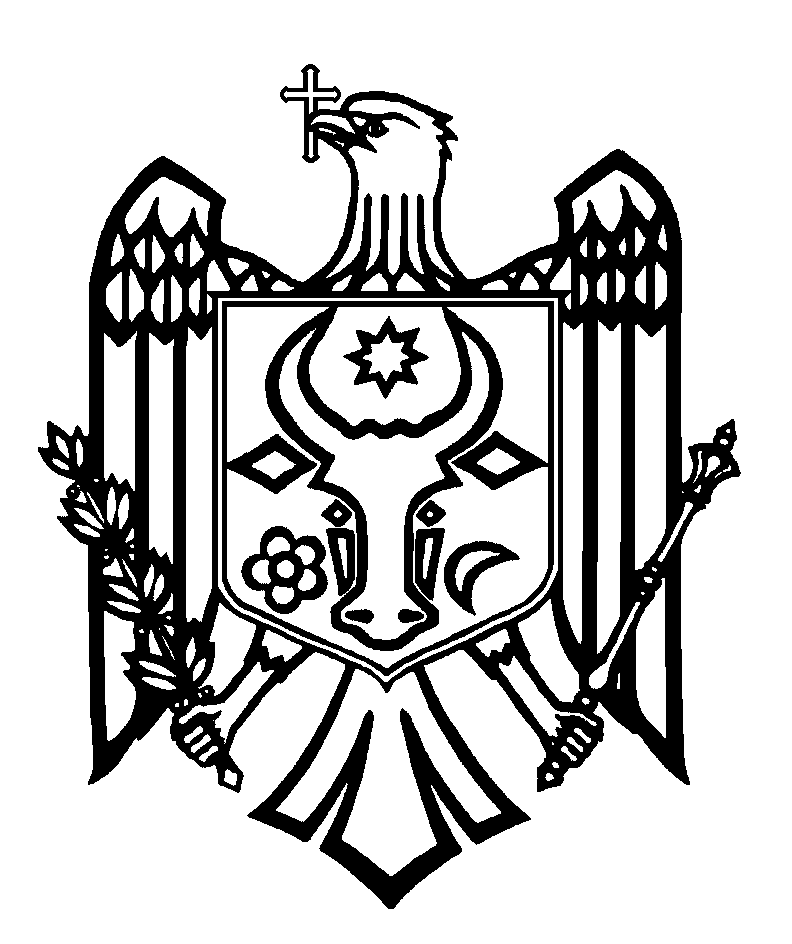 CURTEA DE CONTURI A REPUBLICII MOLDOVAH O T Ă R Â R E A nr. 31din 29 iunie 2022cu privire la Raportul auditului asupra rapoartelor financiare consolidateale Ministerului Mediului încheiate la 31 decembrie 2021Curtea de Conturi, cu participarea dnei Iuliana Cantaragiu, ministra Mediului; dnei Mariana Covic, șefa Secției financiar-administrative, contabilă-șefă a Ministerului Mediului; dlui Viorel Pană, șef al Direcției investiții publice a Ministerului Finanțelor; dnei Tatiana Savva, directoare generală adjunctă a Agenției Proprietății Publice; dlui Andrei Antonevici, director al Agenției „Apele Moldovei”; dlui Dorin Poverjuc, director adjunct al Agenției „Moldsilva”; dlui Ion Bulmaga, șef al Inspectoratului pentru Protecția Mediului; dlui Mihail Grigoraș, director al Serviciului Hidrometeorologic de Stat, în cadrul ședinței video, călăuzindu-se de art.3 alin.(1) și art.5 alin.(1) lit.a) din Legea privind organizarea și funcționarea Curții de Conturi a Republicii Moldova, a examinat Raportul auditului asupra rapoartelor financiare consolidate ale Ministerului Mediului încheiate la 31 decembrie 2021.Misiunea de audit public extern a fost realizată conform Programelor activității de audit ale Curții de Conturi pe anii 2021 și 2022, având drept scop oferirea unei asigurări rezonabile cu privire la faptul că rapoartele financiare consolidate ale Ministerului Mediului încheiate la 31 decembrie 2021 nu conțin, în ansamblul lor, denaturări semnificative, cauzate de fraude sau erori, precum și emiterea unei opinii. Auditul public extern s-a desfășurat în conformitate cu Standardele Internaționale ale Instituțiilor Supreme de Audit aplicate de Curtea de Conturi. Examinând Raportul de audit, Curtea de Conturi A CONSTATAT:Rapoartele financiare consolidate ale Ministerului Mediului încheiate la 31 decembrie 2021, cu excepția efectelor unor aspecte descrise în secțiunea Baza pentru opinia cu rezerve din Raportul de audit, oferă, sub toate aspectele semnificative, o imagine corectă și fidelă în conformitate cu cerințele normelor de contabilitate și de raportare financiară în sistemul bugetar din Republica Moldova.Observațiile de audit au servit drept bază pentru exprimarea opiniei cu rezerve asupra rapoartelor financiare consolidate ale Ministerului Mediului încheiate la 31 decembrie 2021. Reieșind din cele expuse, în temeiul art.14 alin.(2), art.15 lit. d) și art.37 alin.(2) din Legea nr.260 din 07.12.2017, Curtea de Conturi HOTĂRĂŞTE:1. Se aprobă Raportul auditului asupra rapoartelor financiare consolidate ale Ministerului Mediului încheiate la 31 decembrie 2021, anexat la prezenta Hotărâre.2. Prezenta Hotărâre și Raportul de audit se remit:2.1. Parlamentului Republicii Moldova, pentru informare și examinare, după caz, în cadrul Comisiei parlamentare de control al finanțelor publice;2.2.  Președintelui Republicii Moldova, pentru informare;2.3. Guvernului Republicii Moldova, pentru informare și luare de atitudine în vederea monitorizării asigurării implementării recomandărilor de audit, precum și se recomandă: 	2.3.1. în comun cu Ministerul Economiei, Ministerul Justiției, Ministerul Mediului, Agenția Proprietății Publice și Agenția Servicii Publice, să examinexe oportunitatea operării unor modificări în Legea insolvabilităţii nr.149 din 29.06.2012 privitor la:2.3.1.1. stabilirea acțiunilor ce urmează a fi întreprinse de instituțiile relevante în cazul în care, urmare a unor reforme privind schimabrea fondatorului la întreprinderile de stat care sunt în proces de insolvabilitate, în vederea posibilității ajustării actelor constitutive (statutelor etc.) ale acestor întreprinderi de către fondatorii noi, cu înregistrarea în modul stabilit a modificărilor respective la Agenția Servicii Publice;2.3.1.2. includerea, în calitate de participant la procesul de insolvabilitate, a reprezentantului fondatorului întreprinderii de stat, care va acționa în interesele statului, cu participarea la ședințele organizate de administratorul de insolvabilitate sau de lichidator, în scopul protejării bunurilor domeniului public și domeniului privat al statului, în vederea neadmiterii înstrăinării necontrolate a acestora către terți;              2.3.1.3. completarea prevederilor normative cu reglementări exhaustive referitoare la monitorizarea de către instanțele de insolvabilitate a respectării termenului stabilit pentru desfășurarea procesului de insolvabilitate și lichidare a întreprinderilor, în scopul neadmiterii depășirii acestora; 2.3.2 responsabilizarea autorităților publice centrale gestionare a terenurilor proprietate publică a statului, în vederea realizării în termeni proximi a prevederilor Hotărârii Guvernului nr.161/2019 și asigurării urgentării procesului de transmitere a terenurilor proprietate publică din gestiunea lor în administrarea Agenției Proprietății Publice, cu întocmirea obligatorie a actelor de primire-predare între Agenția Prorpietății Publice și gestionarii terenurilor, în conformitate cu prevederile Hotărârii Guvernului nr.901/2015, cu monitorizarea periodică a procesului de transmitere a terenurilor;2.4. Ministerului Mediului, pentru luare de atitudine și se recomandă, conform competențelor delegate, examinarea rezultatelor auditului, cu aprobarea unui plan de măsuri în vederea întreprinderii acțiunilor de rigoare pentru implementarea recomandărilor, după cum urmează: 2.4.1. să evalueze și să contabilizeze terenurile fondului forestier transmise în gestiunea întreprinderilor silvice, al căror fondator este, incluse în statutele acestora, cu contabilizarea valorii terenurilor în contul 415300 „Investiții în părți legate și nelegate”;  2.4.2. să clarifice situațiile cu înscrisurile din Registrul bunurilor imobile referitor la apartenența terenurilor și bunurilor imobile contabilizate, dar care, conform înscrisurilor din Registru, aparțin terților, cu ajustarea, după caz, sau a înscrisurilor în Registru, sau a soldurilor grupelor de conturi 311 „Clădiri” și 371 „Terenuri”;2.4.3. să asigure clasificarea corespunzătoare a bunurilor contabilizate în grupele de conturi 311 „Clădiri”, 314 „Mașini și utilaje”, 312 „Construcții speciale” și 319 „Investiții capitale în curs de execuție”; 2.4.4. să înregistreze la organele cadastrale drepturile patrimoniale asupra bunurilor imobile și loturilor de teren gestionate;2.4.5. să întreprindă măsurile de rigoare impuse de cadrul regulator pentru delimitarea și înregistrarea la organele cadastrale a 4 loturi de teren a căror suprafață nu se cunoaște, pe măsura obținerii documentelor care certifică/justifică delimitarea proprietății publice și a drepturilor patrimoniale asupra acestora;2.4.6. să asigure efectuarea investițiilor în conformitate cu prevederile normative, regulile generale de bugetare și principiile de bună guvernare, cu neadmiterea pe viitor a acceptării facturilor fictive pentru livrările nerealizate, în vederea asigurării valorificării alocațiilor destinate acestui scop;2.4.7. să realizeze măsuri de întreținere a digurilor de protecție pentru a nu admite creșterea vegetației forestiere în afara fondului forestier și suportarea pe viitor a costurilor nejustificate;2.5. Ministerului Mediului, în comun cu  Agenția „Moldsilva”, pentru luare de atitudine și se recomandă: 2.5.1. să  întreprindă măsurile de rigoare pentru modificarea și ajustarea cuantumului plății pentru arenda terenurilor fondului forestier stabilit în Hotărârea Guvernului nr.187/2008 pentru terenurile arendate în scop de gospodărire cinegetică şi în scop de recreere, calculate conform Metodologiei anexate la Hotărârea Guvernului respectivă, prin excluderea din cuantumurile respective a valorii aferente TVA, precum și includerea în Hotărârea de Guvern a descifrării calculelor care au stat la baza formării cuantumurilor pentru darea în arendă a terenurilor fondului forestier;  	2.5.2. să revizuiască Capitolul VI din contractele de arendă a terenului fondului forestier prin expunerea lui într-o formulare mai exhaustivă privitor la acțiunile care se vor aplica în cazul în care cuantumurile plății pentru arendă vor fi modificate, precum și revizuirea altor deficiențe aferente cadrului regulator și conținutului contractelor de arendă incluse în Hotărârea Curții de Conturi nr.74 din 20.12.2021;2.6. Ministerului Mediului, în comun cu Agenția „Apele Moldovei” și Agenția „Moldsilva”, în calitate de fondatori ai întreprinderilor de stat, pentru luare de atitudine și se recomandă să responsabilizeze managementul întreprinderilor de stat în scopul contabilizării regulamentare a bunurilor primite în gestiune, cu utilizarea conturilor distincte din Planul de conturi contabile pentru terenurile primite în gestiune economică la contul 1226 și pentru mijloacele fixe primite în gestiune economică la contul 1238;2.7. Ministerului Finanțelor, pentru luare de atitudine și se recomandă:2.7.1. să completeze Planul de conturi cu politici de evidență contabilă, care să asigure contabilizarea cantitativ-valorică a activelor primite în comodat;2.7.2. să elaboreze prevederi normative privind certificarea/reconfirmarea valorii mijloacelor fixe, în vederea formării pentru fiecare mijloc fix a unui dosar cu documentele care certifică modificarea valorii mijlocului fix, dosarul respectiv urmând a fi păstrat până la lichidarea/casarea mijlocului fix; 2.7.3. să completeze Clasificația bugetară și Planul de conturi contabile cu reglementări  exhaustive privitor la modul de alocare a finanțării sub formă de subvenționare a întreprinderilor de stat sau a altor beneficiari ai subvențiilor cu destinație specială și fără destinație specială, în deosebi în cazurile în care este necesar un contract de acordare a subvențiilor și când nu este necesar niciun act sau contract;2.8. Ministerului Finanțelor, în comun cu Agenția Proprietății Publice, pentru luare de atitudine și se recomandă să elaboreze o circulară comună privitor la modul de transmitere, precum și de contabilizare cantitativ-valorică a terenurilor atât de către Agenția Proprietății Publice, cât și de autoritățile publice centrale, inclusiv a terenurilor transmise/primite în comodat;2.9. Ministerului Finanțelor, în comun cu Ministerul Mediului, pentru luare de atitudine și se recomandă: 2.9.1. să identifice resursele financiare necesare pentru înregistrarea drepturilor patrimoniale asupra bunurilor imobile gestionate de minister și de entitățile din subordine;2.9.2. să respecte cadrul normativ general de finanțare bugetară și să instituie un mecanism de subvenționare a întreprinderilor de stat al căror fondator este Agenția Proprietății Publice, pentru asigurarea echilibrată a implementării atât a politicilor în domeniul proprietății, cât și a politicilor în domeniile sectoriale patronate de ministerele de ramură; 2.10. Agenției Proprietății Publice, pentru luare de atitudine și se recomandă:2.10.1.  să elaboreze și să prezinte Guvernului, spre aprobare, completări exhaustive la Hotărârile Guvernului nr.161/2019 și nr.91/2018  referitor la modul de transmitere a terenurilor proprietate publică din administrarea autorităților publice centrale în administrarea Agenției Proprietății Publice, în baza prevederilor Hotărârii Guvernului nr.901/2015, cu întocmirea obligatorie a actelor de primire-predare;2.10.2. pentru realizarea prevederilor Hotărârii Guvernului nr.902/2017, să întreprindă măsurile de rigoare impuse de cadrul normativ pentru modificarea fondatorului în statutele întreprinderilor aflate în proces de insolvabilitate, cu înregistrarea modificărilor în modul stabilit la Agenția Servicii Publice;2.11. Agenției Proprietății Publice, în comun cu Ministerul Mediului, pentru luare de atitudine și se recomandă, în scopul realizării prevederilor Hotărârilor Guvernului nr.161/2018 și nr.902/2017 privitor la transmiterea dreptului de fondator al întreprinderilor de stat și de administrator al terenurilor de la autoritățile publice centrale către Agenția Proprietății Publice, în calitate de fondator nou al întreprinderilor de stat aflate în proces de insolvabilitate, să inițieze procedura de modificare a statutelor acestora prin schimbarea fondatorului și excluderea din acestea a suprafețelor de terenuri transmise lor în gestiune economică, cu înregistrarea modificărilor în modul stabilit la Agenția Servicii Publice și cu informarea obligatorie a administratorului de insolvabilitate despre modificările operate;2.12. Agenției Proprietății Publice, în comun cu Ministerul Mediului și Agenția „Apele Moldovei”, pentru luare de atitudine și se recomandă să clarifice situațiile privind efectuarea  de către Agenția „Apele Moldovei” a lucrărilor de reparații capitale la obiectivele ce aparțin cu titlu de proprietate terților (întreprinderile de stat al căror fondator este Agenția Proprietății Publice: diguri, construcții hidrotehnice), cu asigurarea capitalizării valorii acestora de către proprietarii obiectivelor respective;2.13. Agenției Proprietății Publice, în comun cu Ministerul Finanțelor și Agenția Servicii Publice, pentru luare de atitudine și se recomandă să elaboreze un mecanism de transmitere a terenurilor din administrarea autorităților publice centrale în administrarea Agenției Proprietății Publice, cu înregistrarea drepturilor patrimoniale în baza actelor de primire-predare întocmite între părți conform Hotărârii Guvernului nr.901/2015, pct.1.5.4.1. și pct.1.5.4.2. din Ordinul ministrului Finanțelor nr.216/2015;2.14. Agenției Proprietății Publice, în comun cu Agenția Servicii Publice, pentru luare de atitudine și se recomandă să înregistreze drepturile patrimoniale asupra terenurilor incluse în Hotărârea Guvernului nr.161/2019 doar în baza actelor de primire-predare încheiate între autoritățile publice centrale/instituțiile bugetare/instituțiile publice la autogestiune, întreprinderile de stat etc. și Agenția Proprietății Publice, în conformitate cu prevederile Hotărârii Guvernului nr.901/2015;2.15.  Procuraturii Generale a Republicii Moldova, pentru informare și posibilă autosesizare în vederea întreprinderii măsurilor ce se impun referitor la constatările expuse în pct.6.8 din Raportul de audit.   3. Se împuternicește Membra Curții de Conturi, responsabilă de sectorul încredințat, cu dreptul de a semna Scrisoarea către conducerea Ministerului Mediului.4. Prezenta Hotărâre intră în vigoare din data publicării în Monitorul Oficial al Republicii Moldova și poate fi contestată cu o cerere prealabilă la autoritatea emitentă în termen de 30 de zile de la data publicării. În ordine de contencios administrativ, Hotărârea poate fi contestată la Judecătoria Chișinău, sediul Râșcani (MD-2068, mun. Chișinău, str. Kiev nr.3), în termen de 30 de zile din data comunicării răspunsului cu privire la cererea prealabilă sau din data expirării termenului prevăzut pentru soluționarea acesteia. 5. Curtea de Conturi va fi informată, în termen de 6 luni din data publicării Hotărârii în Monitorul Oficial al Republicii Moldova, despre acțiunile întreprinse pentru executarea subpunctelor 2.4 – 2.14 din prezenta Hotărâre.6.  Hotărârea și Raportul auditului asupra rapoartelor financiare consolidate ale Ministerului Mediului încheiate la 31 decembrie 2021 se plasează pe site-ul oficial al Curții de Conturi (https://www.ccrm.md/ro/decisions).Marian LUPU,Președinte